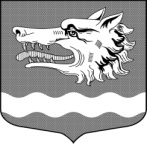 Администрация Раздольевского сельского поселения Приозерского муниципального района Ленинградской областиПОСТАНОВЛЕНИЕ  04 июня 2024 года                                                                                                                        № 103	В соответствии с Федеральным законом от 27.07.2010 № 210-ФЗ «Об организации предоставления государственных и муниципальных услуг», Федеральным законом от 01.12.2014 года, администрация муниципального образования Раздольевское сельское поселение ПОСТАНОВЛЯЕТ:1. Утвердить административный регламент по предоставлению на территории Раздольевского сельского поселения Приозерского муниципального района Ленинградской области муниципальной услуги «Прием в эксплуатацию после переустройства и (или) перепланировки помещения, в том числе в целях перевода жилого помещения в нежилое помещение или нежилого помещения в жилое помещение» (Приложение).2. Постановление администрации от 28.11.2022 года № 277 «Об утверждении Административного регламента администрации Раздольевского сельского поселения по предоставлению муниципальной услуги «Прием в эксплуатацию после переустройства и (или) перепланировки помещения, в том числе в целях перевода жилого помещения в нежилое помещение или нежилого помещения в жилое помещение», постановление от 27.07.2023 года № 180 «О внесении изменений в административный регламент, утвержденный постановлением администрации МО Раздольевское сельское поселение от 28.11.2022 года № 277 «Об утверждении административного регламента администрации МО Раздольевское сельское поселение по предоставлению муниципальной услуги «Прием в эксплуатацию после переустройства и (или) перепланировки помещения, в том числе в целях перевода жилого помещения в нежилое помещение или нежилого помещения в жилое помещение»  считать утратившими силу.3. Настоящее постановление вступает в силу со дня его официального опубликования.Глава администрации                                                                                                              В.В.ЗайцеваС.А.Потоцкая66-632Разослано: дело-2, прокуратура-1.С приложениями можно ознакомиться на сайте администрации Раздольевского сельского поселения «раздольевское.рф»